CONSUMER BEHAVIOR Consumer behavior is influenced by many different factors. A marketer should try to understand the factors that influence consumer behavior. Here are 5 major factors that influence consumer behavior:1. Psychological FactorsHuman psychology is a major determinant of consumer behavior. These factors are difficult to measure but are powerful enough to influence a buying decision.Some of the important psychological factors are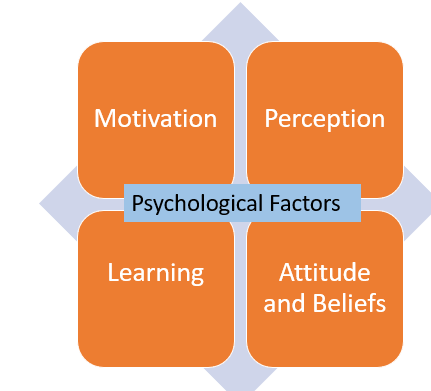 i. MotivationWhen a person is motivated enough, it influences the buying behaviour of the person. A person has many needs such as the social needs, basic needs, security needs, esteem needs and self-actualization needs. Out of all these needs, the basic needs and security needs take a position above all other needs. Hence basic needs and security needs have the power to motivate a consumer to buy products and services.ii. PerceptionConsumer perception is a major factor that influences consumer behavior. Customer perception is a process where a customer collects information about a product and interprets the information to make a meaningful image about a particular product. When a customer sees advertisements, promotions, customer reviews, social media feedback, etc. relating to a product, they develop an impression about the product. Hence consumer perception becomes a great influence buying decision of consumers. Learning can be either conditional or cognitive.iii. LearningWhen a person buys a product, he/she gets to learn something more about the product. Learning comes over a period of time through experience. A consumer’s learning depends on skills and knowledge. While a skill can be gained through practice, knowledge can be acquired only through experience. In conditional learning the consumer is exposed to a situation repeatedly, thereby making a consumer to develop a response towards it. Whereas in cognitive learning, the consumer will apply his knowledge and skills to find satisfaction and a solution from the product that he buys.iv. Attitudes and BeliefsConsumers have certain attitude and beliefs which influence the buying decisions of a consumer. Based on this attitude, the consumer behaves in a particular way towards a product. This attitude plays a significant role in defining the brand image of a product. Hence, the marketers try hard to understand the attitude of a consumer to design their marketing campaigns.2. Social FactorsHumans are social beings and they live around many people who influence their buying behavior. Human try to imitate other humans and also wish to be socially accepted in the society. Hence their buying behavior is influenced by other people around them. These factors are considered as social factors. Some of the social factors are:i. FamilyFamily plays a significant role in shaping the buying behavior of a person. A person develops preferences from his childhood by watching family buy products and continues to buy the same products even when they grow up.ii. Reference GroupsReference group is a group of people with whom a person associates himself. Generally, all the people in the reference group have common buying behavior and influence each other.iii. Roles and statusA person is influenced by the role that he holds in the society. If a person is in a high position, his buying behavior will be influenced largely by his status. A person who is a Chief Executive Officer in a company will buy according to his status while a staff or an employee of the same company will have different buying pattern. 3. Cultural factorsA group of people are associated with a set of values and ideologies that belong to a particular community. When a person comes from a particular community, his/her behavior is highly influenced by the culture relating to that particular community. Some of the cultural factors are:i. CultureCultural Factors have strong influence on consumer buyer behavior.  Cultural Factors include the basic values, needs, wants, preferences, perceptions, and behaviors that are observed and learned by a consumer from their near family members and other important people around them.ii. SubcultureWithin a cultural group, there exists many subcultures. These subcultural groups share the same set of beliefs and values. Subcultures can consist of people from different religion, caste, geographies and nationalities. These subcultures by itself form a customer segment.iii. Social ClassEach and every society across the globe has form of social class. The social class is not just determined by the income, but also other factors such as the occupation, family background, education and residence location. Social class is important to predict the consumer behavior.4. Personal FactorsFactors that are personal to the consumers influence their buying behavior. These personal factors differ from person to person, thereby producing different perceptions and consumer behavior.Some of the personal factors are:i. AgeAge is a major factor that influences buying behavior. The buying choices of youth differ from that of middle-aged people. Elderly people have a totally different buying behavior. Teenagers will be more interested in buying colorful clothes and beauty products. Middle-aged are focused on house, property and vehicle for the family.ii. IncomeIncome has the ability to influence the buying behavior of a person. Higher income gives higher purchasing power to consumers. When a consumer has higher disposable income, it gives more opportunity for the consumer to spend on luxurious products. Whereas low-income or middle-income group consumers spend most of their income on basic needs such as groceries and clothes.iii. OccupationOccupation of a consumer influences the buying behavior. A person tends to buy things that are appropriate to this/her profession. For example, a doctor would buy clothes according to this profession while a professor will have different buying pattern.iv. LifestyleLifestyle is an attitude, and a way in which an individual stay in the society. The buying behavior is highly influenced by the lifestyle of a consumer. For example when a consumer leads a healthy lifestyle, then the products he buys will relate to healthy alternatives to junk food.5. Economic FactorsThe consumer buying habits and decisions greatly depend on the economic situation of a country or a market. When a nation is prosperous, the economy is strong, which leads to the greater money supply in the market and higher purchasing power for consumers. When consumers experience a positive economic environment, they are more confident to spend on buying products.Whereas, a weak economy reflects a struggling market that is impacted by unemployment and lower purchasing power.Economic factors bear a significant influence on the buying decision of a consumer. Some of the important economic factors are:i. Personal IncomeWhen a person has a higher disposable income, the purchasing power increases simultaneously. Disposable income refers to the money that is left after spending towards the basic needs of a person.When there is an increase in disposable income, it leads to higher expenditure on various items. But when the disposable income reduces, parallelly the spending on multiple items also reduced.ii. Family IncomeFamily income is the total income from all the members of a family. When more people are earning in the family, there is more income available for shopping basic needs and luxuries. Higher family income influences the people in the family to buy more. When there is a surplus income available for the family, the tendency is to buy more luxury items which otherwise a person might not have been able to buy.iii. Consumer CreditWhen a consumer is offered easy credit to purchase goods, it promotes higher spending. Sellers are making it easy for the consumers to avail credit in the form of credit cards, easy installments, bank loans, hire purchase, and many such other credit options. When there is higher credit available to consumers, the purchase of comfort and luxury items increases.iv. Liquid Assets Consumers who have liquid assets tend to spend more on comfort and luxuries. Liquid assets are those assets, which can be converted into cash very easily. Cash in hand, bank savings and securities are some examples of liquid assets. When a consumer has higher liquid assets, it gives him more confidence to buy luxury goods.v. SavingsA consumer is highly influenced by the amount of savings he/she wishes to set aside from his income. If a consumer decided to save more, then his expenditure on buying reduces. Whereas if a consumer is interested in saving more, then most of his income will go towards buying products.